Podstawa prawnaRozporządzenie Ministra Spraw Wewnętrznych i Administracji z dn. 28 kwietnia 2003r. w sprawie wykazu ras psów uznawanych za agresywne Regulamin Organizacyjny Urzędu Miasta Kielce (Obowiązujące Zarządzenia Prezydenta w sprawie nadania Urzędowi Miasta Kielce Regulaminu Organizacyjnego) Aktualnie obowiązujące Zarządzenie wewnętrzne Dyrektora Wydziału Gospodarki Komunalnej i ŚrodowiskUstawa z dnia 14 czerwca 1960 r. Kodeks Postępowania AdministracyjnegoMiejsce załatwienia sprawyWYDZIAŁ Wydział Gospodarki Komunalnej i ŚrodowiskaSTANOWISKO Stanowisko ds. Ochrony ZwierzątOSOBA ODPOWIEDZIALNA ZA ZAŁATWIENIE SPRAWY Alicja Kocielińska – Główny SpecjalistaNR POKOJU 25-659 Kielce, ul. Strycharska 6, pok. 417NR TELEFONU tel. (041) 36 76 685E-MAIL: alicja.kocielinska@um.kielce.plGODZINY PRZYJĘĆ7.30-15.30 od poniedziałku do piątkuWymagane dokumenty      wniosekOpłatydecyzja podlega opłacie skarbowej w wysokości 82 zł.Termin załatwienia sprawyWydanie decyzji następuje w terminie 30 dni od daty złożenia wymaganych dokumentów.Tryb odwoławczyOd decyzji przysługuje stronie prawo wniesienia odwołania do Samorządowego Kolegium Odwoławczego w Kielcach, w terminie 14 dni od daty jej doręczenia. Odwołanie wnosi 
się za pośrednictwem Prezydenta Miasta Kielce.Informacje dodatkoweBrakZałącznikiZałącznik Nr 1 – wniosek o wydanie zezwolenia na utrzymanie psa rasy agresywnej Miejsce złożenia wnioskuKancelaria ogólna Urzędu Miasta Kielce- ul. Rynek 1, 25-303 Kielce (pok. nr 12) - ul. Strycharska 6, 25-659 Kielce (pok. nr 12)
Urząd Miasta Kielce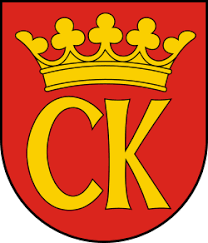 KARTA USŁUG NR GKŚ/37/2019obowiązuje od dnia KARTA USŁUG NR GKŚ/37/2019obowiązuje od dnia Nazwa usługi Wydanie decyzji na posiadanie psa rasy uznawanej za agresywnąNazwa usługi Wydanie decyzji na posiadanie psa rasy uznawanej za agresywnąStrona 1 z 2